		АБИТУРИЕНТУ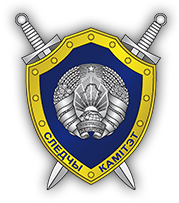 2024Управление Следственного комитетапо Витебской области                                     Приглашает юношей и девушек, которым 
в 2024 году исполняется (либо уже исполнилось) 17 лет, имеющих (получающих в 2024 году) общее среднее, профессионально-техническое либо среднее специальное образование, годных                        по состоянию здоровья для поступления на условиях целевой подготовки специалистов с общим высшим образованием
в интересах управления Следственного комитета по Витебской области в УО «Витебский государственный университет имени П.М. Машерова» и УО «Полоцкий государственный университет имени Евфросинии Полоцкой» по специальности «Правоведение» с последующим присвоением квалификации «Юрист» и прохождением службы в подразделениях Следственного комитета г.Витебска и Витебской области. Абитуриенты зачисляются на дневную 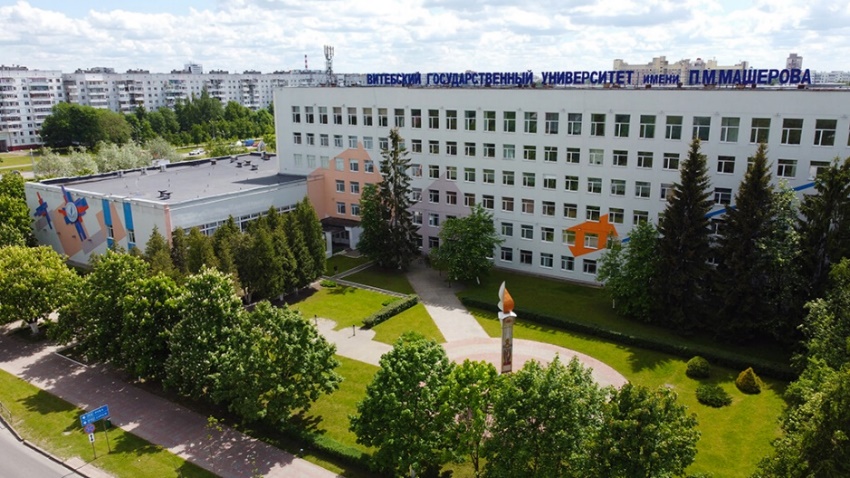 форму обучения по конкурсу на основе общей суммы баллов по результатам: 	- среднего балла аттестата об образовании; - внутреннего вступительного испытания в УВО по предмету, который определен предметом первого профильного испытания (Обществоведение)Наши преимущества: - бесплатное высшее юридическое образование; - гарантированное трудоустройство и достойная оплата труда;- социальная защита для сотрудников и членов их семей;                                                    - отсутствие необходимости                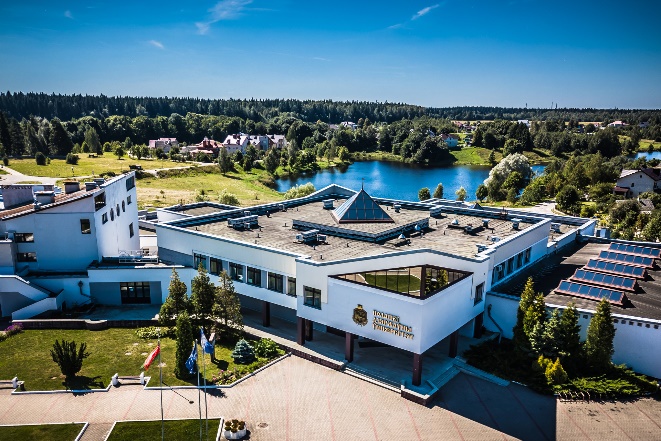                                                    прохождения срочной военной службы                                                   в Вооруженных Силах.По вопросам поступления обращаться в                                                                     управление Следственного комитета                                                                           по Витебской области адрес: г. Витебск, пр-т Московский, д. 51А,                                                               тел. 8 (0212) 46 23 26, 8 (0212) 46 20 46